Transition skills - basic mathematical competencies answer sheetRearranging equations1.a.  	b.    2.a.  	b.   =   1 mark for both parts of the fraction correct, 1 mark for cancelling down the × 10–6 to × 10–3.	3. a.  	b.   1 mark for substitution of p = mv into the first equation and 1 mark for successful rearrangement.4.    or   	1 mark for first rearrangement moving 0.5 m underneath the KE, 1 mark for dealing with the v2 by addition of the square root.BODMAS1. 	a. 28b. 40c. 8d. 45e. 6f. 402. 	a.	180		b.	5352 		c.	180	Evaluation: Pressing equals after each operation leads to BODMAS errors. 	Quantity calculusg cm–3	2.mol dm–33.g cm–3 4.mol dm–3 s–15.N m–2 mol2 dm–6mol–1 dm3 s–1kPa–0.5mol2 dm–6 mol dm–3 Expressing large and small numbers1. 	a.	1.06 × 106		b.	1.06 × 10–3		c.	2.222 × 102	2.	1 mark for sensible choice of × 10x power, in this case × 10–2 or × 10–3 is most sensible. 0.5 marks for each number correctly converted.3. 	a.	104		b.	1014		c.	0.5 × 10–11 or 5 × 10–12		d.	2.4 × 102	Significant figures, decimal places and rounding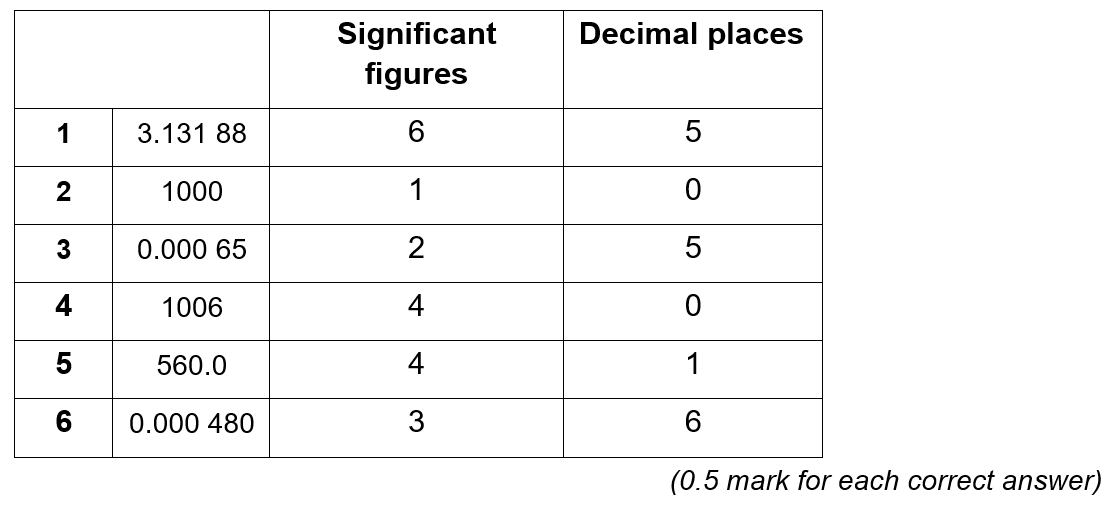 7.	a.	i.	0.0758			ii.	0.08		b.	i.	231			ii.	231.46	Unit conversions 1 – Length, mass and time1. 	12 mm	2.	72.00 m	3.	270 s	4.	154 s	5.	2 h 25 min	6.	15.5 t	7.	26.5 g	8.	75 mg/tablet = 0.075 g/tablet	1 g ÷ 0.075 g/tablet = 13.3 tablets	Minimum number of tablets needed = 14	9.	30 g/min	NOTE In this example, as you are converting 1/the unit, you need to do the inverse of what is described in the diagram eg instead of ÷ 60, × 60.10.	10.44 kg/h = 10 440 g/h = 174 g/min = 2.9 g/s	Unit conversions 2 – Volume1. 	drinks bottle, 1 dm3; sugar cube, 1 cm3; washing machine, 1 m3	2.	To convert a volume in cm3 into a volume in dm3, divide by 1000.	To convert a volume in cm3 into a volume in m3, divide by 1 000 000.	3.	a.	1.6 dm3		b.	5.5 × 10–4 m3		c.	1350 cm3		d.	375 000 000 cm3		e.	0.006 54 m3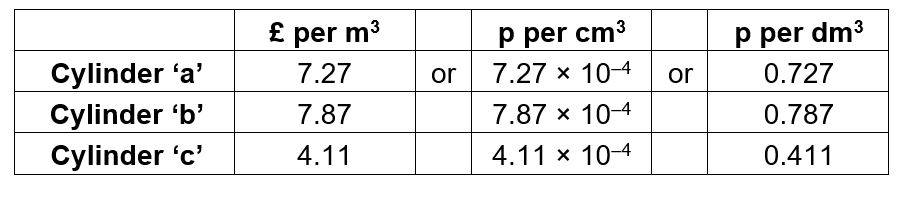 Therefore ‘c’ is the best value for money.Moles and mass1. 	a.	32.0 g ÷ 16.0 g mol–1 = 2 mol		b.	175 g ÷ 100.1 g mol–1 = 1.75 mol		c.	0.2 g ÷ 180.0 g mol–1 = 0.0011 mol	2.	a	20 mol × 180 g mol–1 = 3 600 g		b	5.00 × 10–3 mol × 63.5 g mol–1 = 0.318 g		c	42.0 mol × 249.6 g mol–1 = 10 500 g	3.	a.	i.	3.09 g ÷ 0.0250 mol = 123.6 g mol–1			ii.	CuCO3		b.	molar mass of chromium carbonate = 4.26 g ÷ 0.015 mol = 284 g mol–1			Cr2(CO3)	BONUS QUESTION6.02 × 1023 p ÷ 7 500 000 000 people = 8.03 × 1013 p per person or 803 000 million pounds per person!Moles and concentration1. 	a.	1.5 mol ÷ 0.25 dm3 = 6.0 mol dm–3		b.	0.25 dm3 × 0.0150 mol dm–3 = 3.75 × 10–3 mol		c.	0.125 mol ÷ 0.85 mol dm–3 = 0.15 dm3	2.	a.	5.0 g ÷ 84.0 g mol–1 = 0.0595 mol			0.0595 mol ÷ 0.100 dm3 = 0.60 mol dm–3		b.	0.025 dm3 × 3.8 mol dm–3 = 0.095 mol			0.095 mol × 40.0 g mol–1 = 3.8 g		c.	2.5 g ÷ 129.9 g mol–1 = 0.0192 mol			0.0192 mol ÷ 1.3 mol dm–3 = 0.015 dm3		0148 dm3 = 15 cm3 (to 2 sig. fig.)	